莉安•多兰（Lian Dolan）作者简介：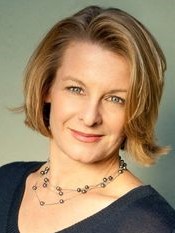 莉安·多兰（Lian Dolan）是《洛杉矶时报》畅销小说《辣妈新生活》的作者，《卫星姐妹的非凡感官》（The Satellite Sisters' Uncommon Senses）的合著者。作为卫星姐妹的成员，莉安和她的四个姐妹在美国国家公共电台，美国广播公司电台还有XM卫星电台上得到了高度评价。一个名叫“乱糟糟年代记”非常出名的博客就是她的手笔。中文书名：《婚姻休假》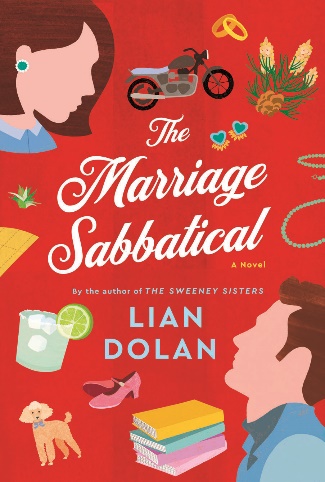 英文书名：THE MARRIAGE SABBATICAL作    者：Lian Dolan出 版 社：William Morrow代理公司：YRG/ANA/Conor页    数：288页出版时间：2024年4月代理地区：中国大陆、台湾审读资料：电子稿类    型：女性文学内容简介：    在《婚姻休假》中，一对夫妻发现彼此分开九个月可能会使他们相守一生。但首先，他们必须重新发现自己，然后才能重新发现对方。还要打破一些规则。本书对长期婚姻与中年危机的碰撞进行了一场当代的、性感的审视。杰森和妮可结婚23年了，他们需要从养育孩子的艰辛、占据了他们生活的工作、他们在俄勒冈州波特兰的仿佛自动驾驶般的生活，以及从彼此身边逃脱出来，离开一段时间。现在就是最好的时机。他们养育的双胞胎将前往在不同半球的两处——悉尼和上海，去参加初中留学项目。妮可作为零售商人的自由职业正处于低潮期，杰森在他位于纽约的出版社工作了20年后，获得了一份令人惊叹的带薪休假。妮可和杰森终于有机会摆脱日常责任，重新创造自己的生活，回到他们认为自己在工作、孩子和账单等一切出现之前的样子……他们能够变回那个有趣、容易相处的人吗？他们还会是那对神仙眷侣吗？    妮可和杰森在朋友的一场晚宴上听说了“500英里定律”——夫妻两人分开至少500英里时，任何事情都可以顺利进行。妮可和杰森的生活从来都是枯燥守旧的。她从来没有想过他们的生活能变得新颖精彩！这个想法让他们既兴奋又害怕，但这很可能是重新点燃他们的火焰、挽救他们的婚姻的最后方案……媒体评价：“妥善塑造的人物形象，妮可和杰森都值得同情。尽管两人做了一些出格的事情，但故事的基础无疑十分现实：中年夫妻、长期关系、新冠大流行、养育子女、照顾年迈父母，因此这两个人物自始至终都是可爱而真实的。人到中年，面对婚姻危机，虽然他们采用了一些非常规的挽救手段，但这个故事始终围绕爱、希望和重新发现而展开。”——S.J. Lomas, Goodreads五星好评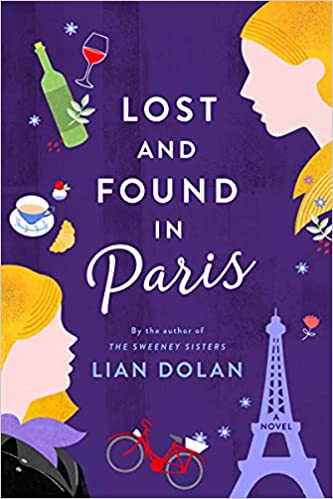 中文书名：《巴黎失物招领》英文书名：LOST AND FOUND IN PARIS作    者：Lian Dolan出 版 社：William Morrow代理公司：YRG Partners/ANA/Conor页    数：304页出版时间：2022年4月代理地区：中国大陆、台湾审读资料：电子稿类    型：女性文学内容简介：“节奏紧凑、内容丰富，有《金翅雀》和《马里布的崛起》的影子，还有一个近乎完美的爱情故事----《巴黎失物招领》闪闪发光，能让你迅速翻开书页，因为你会被作者创造的由艺术、阴谋和救赎组成的神秘世界所深深吸引。”  ---- 《纽约时报》畅销书《失名之书》（The Book of Lost Names）的作者克莉斯汀·哈梅尔（Kristin Harmel）受欢迎的《斯威尼姐妹》的作者以诙谐、时尚和阴谋的方式讲述了在巴黎终极逃避式冒险。琼·布莱克利（Joan Blakely）的童年非同寻常：她是超模和著名艺术家的女儿。她的艺术家父亲在911事件中去世，琼后来成为了一位艺术史学家----她花了十多年的时间来维护父亲的遗产。艺术界的生活让她感到疲惫，然后在一个命运转折的下午，她的丈夫又扔下一个重磅炸弹：他与另一个女人生了一对双胞胎。琼很冲动，她决定离开，她以一个艺术品专送员的身份----艺术博物馆雇佣的将珍贵的艺术品放入其随身行李中以便空运给潜在客户的工作人员，在最后一刻预订了去巴黎的票。她在商务舱里喝着香槟，和她的邻座内特聊天，内特是个帅气的技术宅，他邀请她去巴黎吃饭。他不知道她随身携带了价值数十万美元的艺术画。但是，在一顿浪漫的晚餐和一个温存的夜晚过后，琼在她的新情人身边醒来，发现那些画不见了。更令人震惊的是留在他们位置上的东西：她父亲日记中的一幅素描----她以为在父亲死于911事件时，这份素描就已经丢失了；还有一首读起来就像寻宝的诗。在内特的陪伴下，琼将沿着线索走遍巴黎----从宏伟的大教堂到浪漫的小酒馆，再到蒙马特曲折的小街，希望能找回丢失的艺术品，并重拾自己的冒险精神。最后，她的收获超乎想象。媒体评价：“阅读莉安·多兰就像坐在一个愉快而搞笑的朋友旁边，手里拿着一杯好香槟，她用自己迷人的冒险故事取悦你。《巴黎失物招领》机智而迷人，有着引人入胜的神秘感、宏大的爱情故事和机智的女主人公，非常棒。”——帕蒂·卡拉汉(Patti Callahan)，著有《纽约时报》畅销书《萨凡纳幸存者》“多兰讲述了一个既沉重又轻快的故事，跨越各大洲，探索人际关系。这本书有丹·布朗和杰米·布伦纳的风格，将吸引各种读者，尤其是那些以人物为导向的小说读者。”——《书单》“多兰的最新作品……出色地描绘了琼对父亲的爱和对父亲去世的心痛。这比人们早已熟知的巴黎闹市更有内涵。”——《出版者周刊》“这是一部古灵精怪的小说，讲述了沉重的话题和情感，却没有把自己表现得太严肃。”——《科克斯书评》（Kirkus Reviews）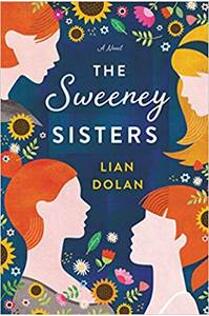 中文书名：《斯威尼姐妹》英文书名：THE SWEENEY SISTERS作    者：Lian Dolan出 版 社：William Morrow代理公司：YRG Partners/ANA/Conor页    数：288页出版时间：2020年4月代理地区：中国大陆、台湾审读资料：电子稿类    型：女性文学内容简介：一位成就非凡的故事大师所创作的迄今为止最宏大、最大胆、最有趣的小说。这是一部关于书籍、爱情、姐妹情谊和我们在DNA中发现的令人惊喜的、非常搞笑的、发自内心的故事，融合乔纳森·特罗珀（Jonathan Tropper）的智慧和苏珊·威格斯（Susan Wiggs）的爱心。 玛吉（Maggie）、伊丽莎（Eliza）和特里西娅·斯威尼（Tricia Sweeney）在康涅狄格州的南港（Southport, Connecticut）这个田园诗般的海滨小镇上快乐地长大。但15年前，他们母亲死于癌症，让她们的美好岁月从此结束，姐妹俩个关系也渐渐疏远。她们唯一的联系是他们的父亲比尔·斯威尼（Bill Sweeney）----一位国际著名的文学巨擘和大学教授，受到评论家、出版商和图书爱好者的普遍喜爱。当比尔在一个凉爽的六月夜晚意外去世时，他的女儿们感到非常震惊，一个个地赶回她们童年的家。她们无法确定的是，如果没有她们有传奇色彩的父亲，以后的生活会怎样，但她们知道如何举行爱尔兰守灵仪式，以纪念父亲这样地位的人物。 但是，当吊唁的人们向逝者表示哀悼，与生者追忆往事时，一个喝了威士忌而鼓起勇气的陌生人却把这个场合搞砸了。原来她也是个斯威尼的姐妹中的一员。 几周前，当华盛顿特区（Washington, DC）的记者瑟琳娜·塔克（Serena Tucker）突发奇想对自己的DNA进行检测，她得知自己与康涅狄格州南港的一位儿时邻居玛吉·斯威尼有50%的基因匹配。似乎瑟琳娜冷冰冰的大黄蜂（盎格鲁—撒克逊族裔的白人新教徒）妈妈伯蒂（Birdie）和比尔·斯威尼有过一段恋情，但是在此之前是完全保密的。 一旦震惊过去，问题就源源不断出现。这对威廉的文学遗产意味着什么？他所收藏的未完成的回忆录在哪里，回忆录会揭示什么？第四个斯威尼姊妹----红发中的唯一金发女郎----将如何融入她们的故事？ 《斯威尼姐妹》（THE SWEENEY SISTERS）一书发人深思、富有见地、令人捧腹，既是警示性故事，又是颂扬的故事----满怀欣喜而又真诚地审视了构成家庭的实质内容。 媒体评价：“多兰利用她与自己的姐妹们在播客中的经验，塑造出可信的女性角色，她们担心真实的问题，并用讽刺的幽默来度过黑暗时刻……一幅温暖的爱情画像，用心拥抱真实。”——《科克斯书评》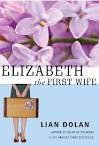 中文书名：《前妻伊丽莎白》英文书名：Elizabeth the First Wife作    者：Lian Dolan出 版 社：Prospect Park Books代理公司：YRG Partners/ANA/Conor页    数：304页出版时间：2013年5月代理地区：中国大陆、台湾审读资料：电子稿类    型：女性文学作者是畅销书作者以及获奖电台节目主持人《前妻伊丽莎白》（Elizabet the First Wife）是畅销书《辣妈新生活》（Helen of Pasadena）的延续《辣妈新生活》被选为南加州书商年度最佳小说作者与她现实中的四位姐妹一起制作了名叫“卫星姐妹”的一个全国范围的广播节目，由美国广播公司播放，达到每周上百万听众，赢得了为女性优秀媒体而设的9项格雷西·艾伦奖创建并持续制作了一个名为“乱糟糟年代记”的诙谐幽默的博客，它同时也是关于现代母性的播客。“乱糟糟年代记”被开发成了尼克国际儿童频道的一部半小时的情景喜剧。莉安合著过剧本在许多电视节目中登场，包括“奥普拉脱口秀”，“哥伦比亚广播公司周日早间节目”还有“今日秀”在《今日美国》（USA Today）上有关于《前妻伊丽莎白》的新闻报道http://www.usatoday.com/story/happyeverafter/2013/05/09/lian-dolan-elizabeth-the-first-wife-creative-outlets/2148387/内容简介：伊丽莎白·兰开斯特（Elizabeth Lancaster）是帕萨迪纳市立学院的一位英语教授，整日看书、照料花园、不断收集欧式的舒适鞋子。不过她的前夫顶级动作片影星FX·费伊（FX Fahey）突然给了她一份无法拒绝的工作，彻底改变了她的生活。现在，伊丽莎白不用批改论文了，整个夏天都忙于俄勒冈莎士比亚庆典，她在那儿的工作是提供艺术方面的帮助，确保FX不在《仲夏夜之梦》（A Midsummer Night’s Dream）这部先锋派喜剧作品中出丑。这个夏天，伊丽莎白收养了一只狗，和一个爱做白日梦的议员产生了火花，并向读者展示了什么才是现代的两性关系。《前妻伊丽莎白》中，伊丽莎白正在创作一本两性关系的书，它是莎士比亚经典情感关系与当代流行文化巧妙而趣的结合。书中的精华包括“伊丽莎白为现代女性总结的时下流行可为与不可为”“6个经典的方法免受侮辱”。而本书的男主角可与哈姆雷特（Hamlet），罗密欧（Romeo）还有爱德华·库伦（Edward Cullen）等角色一较高下。《前妻伊丽莎白》诙谐而深入人心，讲述了生活中不期而遇的转折点，和一个女人是如何带着愤世嫉俗的幽默与莎士比亚的女主角式的沉稳去应对那些转折点的。 媒体评价：“一部非常有趣还很容易理解的作品。人物角色们描述得很精彩。” ----《图书馆杂志》（Library Journal）（星级评论）“一份莎翁效应的快乐。” ----《香片》（Flavorpill）“高超~《伊丽莎白——前妻》解决了改造，爱情与自我发现，都带着些许莎士比亚的味道” ----卡罗琳·莱维特（Caroline Leavitt），《纽约时报》（New York Times）畅销书《你的照片》（Pictures of You）的作者 “在一部讲述了一个女人应对家庭，事业与爱情的当代小说中加入了幽默与温馨。” ----《坦帕湾时报》（Tampa Bay Times）“一个欢乐愉快的故事。” ----《货架意识》（Shelf Awareness）“莉安•多兰这杰出的第二部小说中创造了脆弱性，复杂化与智慧的完美融合。写出了在舞台上与现实世界中上演的不朽故事情节，这是一部能真正迷住读者的故事。” ----罗宾·考尔（Robin Kall），“与罗宾一起阅读”的版主感谢您的阅读！请将反馈信息发至：版权负责人Email：Rights@nurnberg.com.cn安德鲁·纳伯格联合国际有限公司北京代表处北京市海淀区中关村大街甲59号中国人民大学文化大厦1705室, 邮编：100872电话：010-82504106, 传真：010-82504200公司网址：http://www.nurnberg.com.cn书目下载：http://www.nurnberg.com.cn/booklist_zh/list.aspx书讯浏览：http://www.nurnberg.com.cn/book/book.aspx视频推荐：http://www.nurnberg.com.cn/video/video.aspx豆瓣小站：http://site.douban.com/110577/新浪微博：安德鲁纳伯格公司的微博_微博 (weibo.com)微信订阅号：ANABJ2002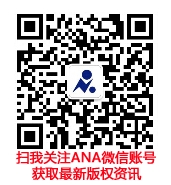 